 Nabídka zájmových kroužků ŠK pro žáky 1. a 2. tříd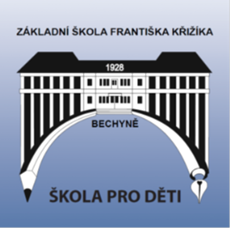 Přihlášky a zápisné do kroužků školního klubu se odevzdávají:v kanceláři školního klubu v 1. patře nové přístavby: PO, ÚT, ST, ČT, PÁ - 7.40 – 8.00  a o velkých přestávkách (září) – od 5.9. 2023v učebně školního klubu ve 2. patře nové přístavby ÚT, ČT– 12.00 - 14.00 (září, říjen) - od 7.9. 2023ve výjimečných případech v kanceláři ředitele školy u paní KomínkovéCena každého kroužku činí 400 Kč za celý školní rok. (platí se jednorázově na celý školní rok)O přesném zahájení jednotlivých kroužků budou žáci informováni:třídní učitelkou, třídním učitelem                                     školním rozhlasem na obou základních školáchna stránkách www.zslibusina.czNabídkový list zájmových kroužků Školního klubu 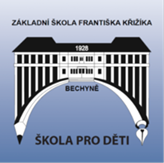 a zájmového vzděláváníPřihlášky a zápisné do kroužků školního klubu se odevzdávají:v kanceláři školního klubu v 1. patře nové přístavby: PO, ÚT, ST, ČT, PÁ - 7.40 – 8.00 a o velkých přestávkách (září) – od 5. 9. 2023v učebně školního klubu ve 2. patře nové přístavby ÚT, ČT– 12.00 - 14.00 (září, říjen) – od 7.9. 2023ve výjimečných případech v kanceláři ředitele školy u paní KomínkovéCena každého kroužku činí 400 Kč za celý školní rok. (platí se jednorázově na celý školní rok)O přesném zahájení jednotlivých kroužků budou žáci informováni:třídní učitelkou, třídním učitelem                                     školním rozhlasem na obou základních školáchna stránkách www.zslibusina.czinformační nástěnka ŠKLehká atletika					Dívčí klub (paličkování) 	Vedoucí: R. Blažek				Vedoucí: M. MikoláškováMísto schůzky: ZŠ F. Křižíka (hala)		Místo schůzky: ZŠ F. Křižíka, školní družinaPO 14.30 – 16.00 (3. – 9. ročník)		ÚT 15.00 – 16.30 (dívky 3. – 9. ročník)	ST 15.00 – 16.30 (3. – 9. ročník) Volejbal					Stolní tenisVedoucí: P. Wolf				Vedoucí: V. ŠkolkaMísto schůzky:	ZŠ F. Křižíka (hala)	 	Místo schůzky: ZŠ Školní (tělocvična)ÚT 16.30 – 18.30				ST 16.00 – 18.00Florbal						Keramický kroužekVedoucí: P. Wolf				Vedoucí: J. BenešMísto schůzky: ZŠ F. Křižíka (hala)		Místo schůzky: ZŠ F. Křižíka (keramická dílna)ST 13.30 – 15.00 (chlapci 3. – 5. ročník)	              ČT 14.30 – 16.00 (4. – 9. ročník)			ST 7.00 – 7.45 (chlapci 6. – 9. ročník)	Základy gymnastiky			Vedoucí: J. Vlčková, Z. Ursínyová, J. Jánová, P. Berešová		                            Šachový kroužekMísto schůzky: ZŠ F. Křižíka (hala)		Vedoucí: Š. BernáthPO 17.00 – 19.00 (dívky 1. – 9. ročník)		Místo schůzky: ZŠ F. KřižíkaČT 17.30 – 19.00                                                        ÚT 13.00 – 15.00 (stará škola)		             	                      Posilování					        Německý jazyk – 4. a 5. ročníkVedoucí: R. Blažek				         Vedoucí: B. Buchtelová		Místo schůzky: ZŠ F. Křižíka (posilovna)		         Místo schůzky: ZŠ F. Křižíka (školní klub)ÚT 7.00 – 7.45 (7. – 9. ročník)	 		         PO 13.00 – 13.45 13.00– 13.45 (4., 5. ročník)ČT nebo PÁ 7.00 – 7.45 (7. – 9. ročník)	                                                                                 Hokusy pokusy pro zvídavé děti (2. a 3. ročník)          Německý jazyk pro 2. stupeňVedoucí: M. Bromová Fejklová                                        Vedoucí: P. NovotnáMísto schůzky: ZŠ F. Křižíka, třída 3.A                             Místo schůzky: ZŠ F. Křižíka (učebna Vv)ÚT 14.00 -15.00                                                                  ST 14.00 – 14.45  (6. - 9. ročník)Výtvarná výchova – 2. stupeň                                        Taneční aerobic pro 2. stupeňVedoucí: P. Novotná                                                         Vedoucí: A. FrancováMísto schůzky: ZŠ F. Křižíka (učebna Vv)                      Místo schůzky: halaPO 14.00 – 15.30  (6. - 9. ročník)                                    PÁ 14.00 – 15.30 Hokusy pokusy pro zvídavé děti - 2. a 3. třídaHokusy pokusy pro zvídavé děti - 2. a 3. třídaHokusy pokusy pro zvídavé děti - 2. a 3. třídaHokusy pokusy pro zvídavé děti - 2. a 3. třídaVedoucí: M. Bromová FejklováVedoucí: M. Bromová FejklováVedoucí: M. Bromová FejklováVedoucí: M. Bromová FejklováVedoucí: M. Bromová FejklováMísto schůzky: ZŠ F. Křižíka, třída 3.AMísto schůzky: ZŠ F. Křižíka, třída 3.AMísto schůzky: ZŠ F. Křižíka, třída 3.AMísto schůzky: ZŠ F. Křižíka, třída 3.AMísto schůzky: ZŠ F. Křižíka, třída 3.AÚT 14.00 -15.00ÚT 14.00 -15.00ÚT 14.00 -15.00ÚT 14.00 -15.00LogopedieLogopedieLogopediePohybové hryPohybové hryVedoucí: M. ŠkrhováVedoucí: M. ŠkrhováVedoucí: M. ŠkrhováVedoucí: M. ŠkrhováVedoucí: M. ŠkrhováVedoucí: P. WolfVedoucí: P. WolfVedoucí: P. WolfVedoucí: P. WolfMísto schůzky: ZŠ F. Křižíka, třída 1.AMísto schůzky: ZŠ F. Křižíka, třída 1.AMísto schůzky: ZŠ F. Křižíka, třída 1.AMísto schůzky: ZŠ F. Křižíka, třída 1.AMísto schůzky: ZŠ F. Křižíka, třída 1.AMísto schůzky: ZŠ F. Křižíka (hala)Místo schůzky: ZŠ F. Křižíka (hala)Místo schůzky: ZŠ F. Křižíka (hala)Místo schůzky: ZŠ F. Křižíka (hala)ÚT 12.00 -14.00ÚT 12.00 -14.00ÚT 12.00 -14.00ÚT 12.00 -14.00PO 13.30 - 14.30PO 13.30 - 14.30PO 13.30 - 14.30PO 13.30 - 14.30Stolní tenisStolní tenisStolní tenisŠachový kroužekŠachový kroužekVedoucí: V. ŠkolkaVedoucí: V. ŠkolkaVedoucí: V. ŠkolkaVedoucí: V. ŠkolkaVedoucí: Š. BernáthVedoucí: Š. BernáthVedoucí: Š. BernáthVedoucí: Š. BernáthMísto schůzky: ZŠ Školní (tělocvična)Místo schůzky: ZŠ Školní (tělocvična)Místo schůzky: ZŠ Školní (tělocvična)Místo schůzky: ZŠ Školní (tělocvična)Místo schůzky: ZŠ Školní (tělocvična)Místo schůzky: ZŠ F. KřižíkaMísto schůzky: ZŠ F. KřižíkaMísto schůzky: ZŠ F. KřižíkaMísto schůzky: ZŠ F. KřižíkaST 16.00 – 18.00 ST 16.00 – 18.00 ST 16.00 – 18.00 ST 16.00 – 18.00 ÚT 13.00 -14.00 ZŠ F. Křižíka ÚT 13.00 -14.00 ZŠ F. Křižíka ÚT 13.00 -14.00 ZŠ F. Křižíka Základy gymnastikyZáklady gymnastikyZáklady gymnastikyZáklady gymnastikyZáklady gymnastikyVedoucí: J. Vlčková, Z. Ursínyová, J. Jánová. P. BerešováVedoucí: J. Vlčková, Z. Ursínyová, J. Jánová. P. BerešováVedoucí: J. Vlčková, Z. Ursínyová, J. Jánová. P. BerešováVedoucí: J. Vlčková, Z. Ursínyová, J. Jánová. P. BerešováVedoucí: J. Vlčková, Z. Ursínyová, J. Jánová. P. BerešováVedoucí: J. Vlčková, Z. Ursínyová, J. Jánová. P. BerešováVedoucí: J. Vlčková, Z. Ursínyová, J. Jánová. P. BerešováVedoucí: J. Vlčková, Z. Ursínyová, J. Jánová. P. BerešováMísto schůzky: ZŠ F. Křižíka (hala)Místo schůzky: ZŠ F. Křižíka (hala)Místo schůzky: ZŠ F. Křižíka (hala)Místo schůzky: ZŠ F. Křižíka (hala)Místo schůzky: ZŠ F. Křižíka (hala)Místo schůzky: ZŠ F. Křižíka (hala)PO 17.00 – 19.00 (dívky od 1. třídy)PO 17.00 – 19.00 (dívky od 1. třídy)PO 17.00 – 19.00 (dívky od 1. třídy)PO 17.00 – 19.00 (dívky od 1. třídy)PO 17.00 – 19.00 (dívky od 1. třídy)PO 17.00 – 19.00 (dívky od 1. třídy)ČT 17.30 – 19.00 (dívky od 1. třídy)ČT 17.30 – 19.00 (dívky od 1. třídy)ČT 17.30 – 19.00 (dívky od 1. třídy)ČT 17.30 – 19.00 (dívky od 1. třídy)ČT 17.30 – 19.00 (dívky od 1. třídy)ČT 17.30 – 19.00 (dívky od 1. třídy)